4 февраля 2022г. в  Краснослободском  сельском поселении состоялась отчетная сессия,  на которой глава Краснослободского сельского поселения Алиев Александр Владимирович подвел итоги за 2021 год и рассказал  об  основных задачах на 2022 год.                                                                        Также в работе сессии принял участие Руководитель аппарата Совета Спасского муниципального района   Демьянов  Евгений  Анатольевич.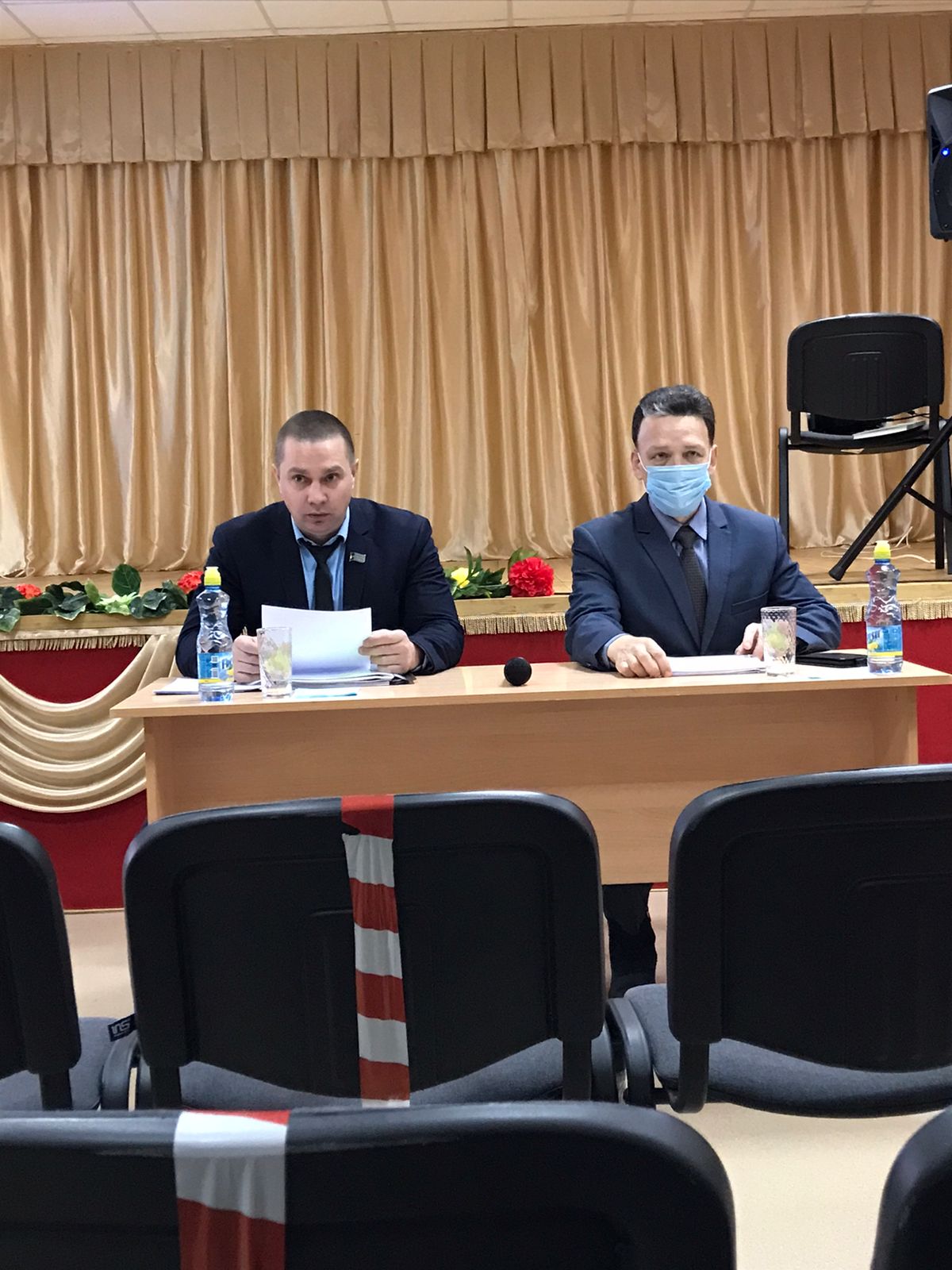 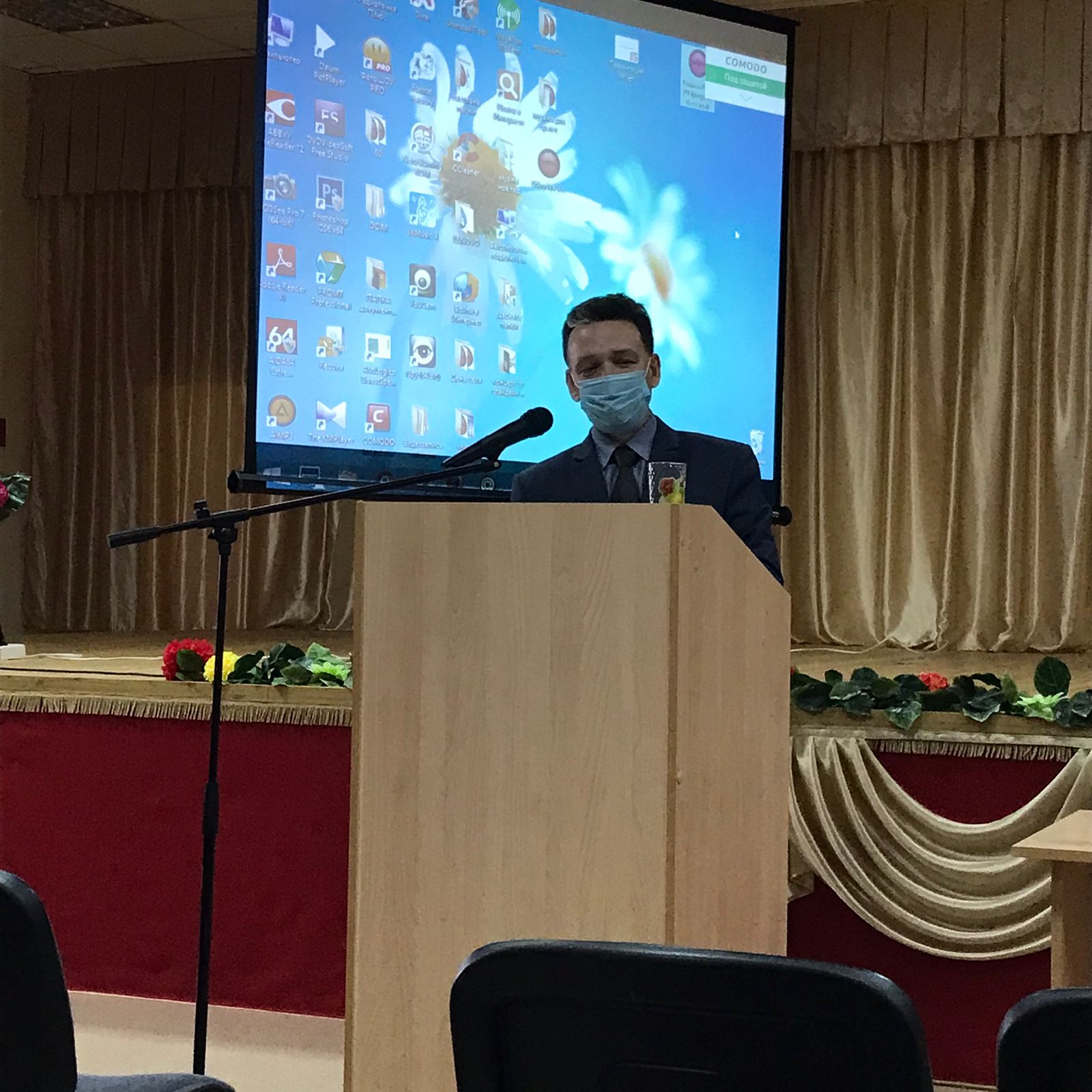 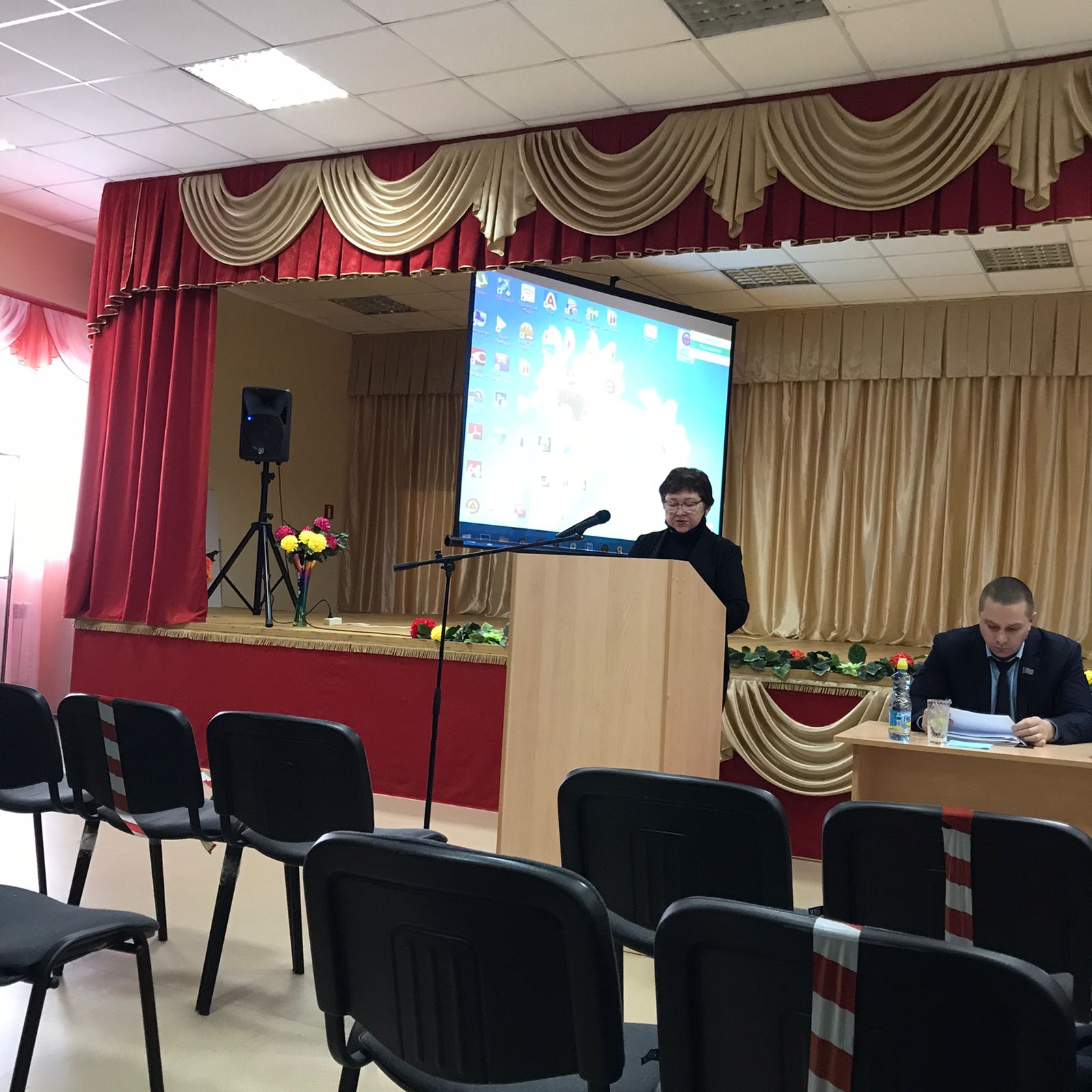 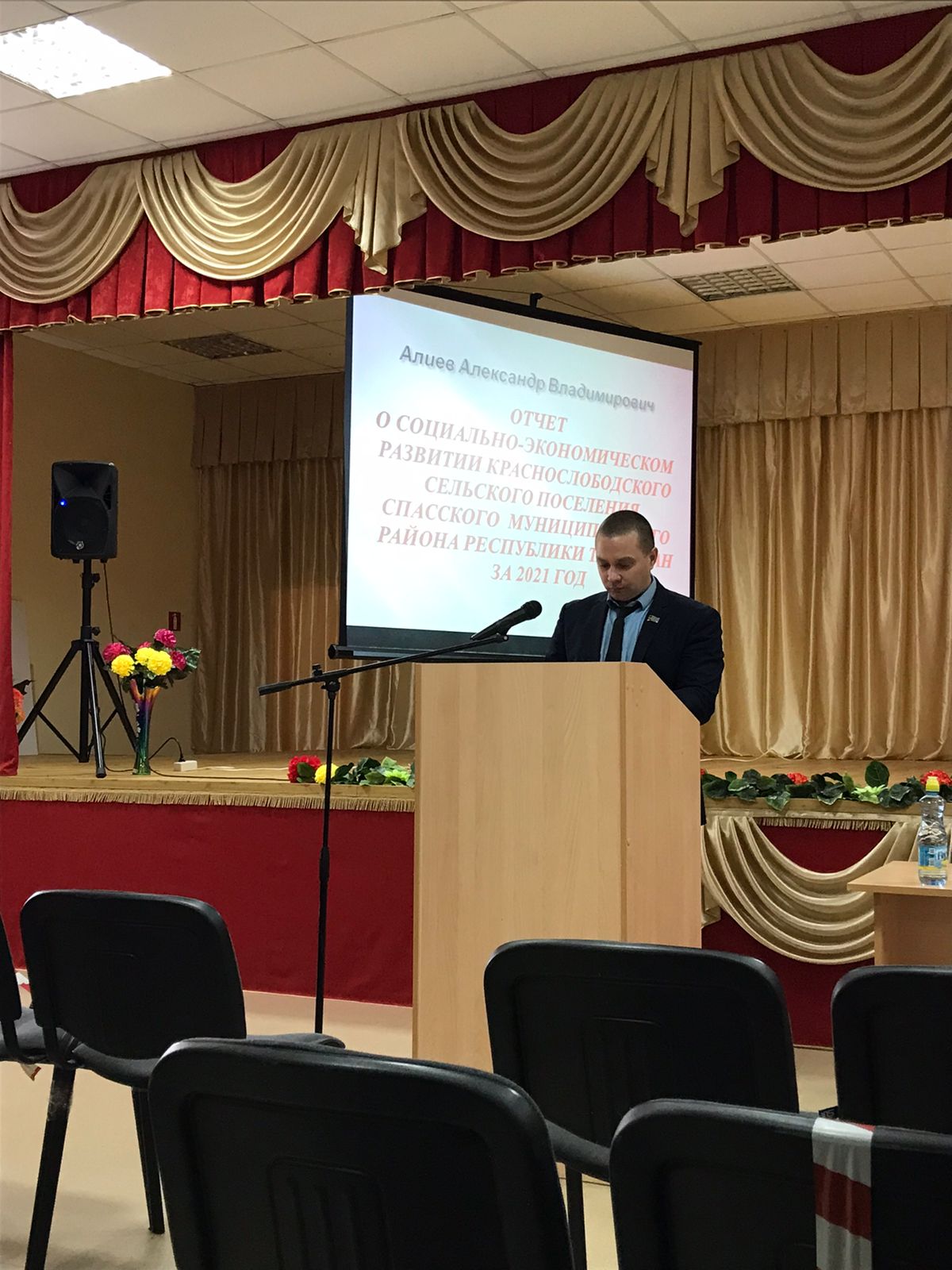 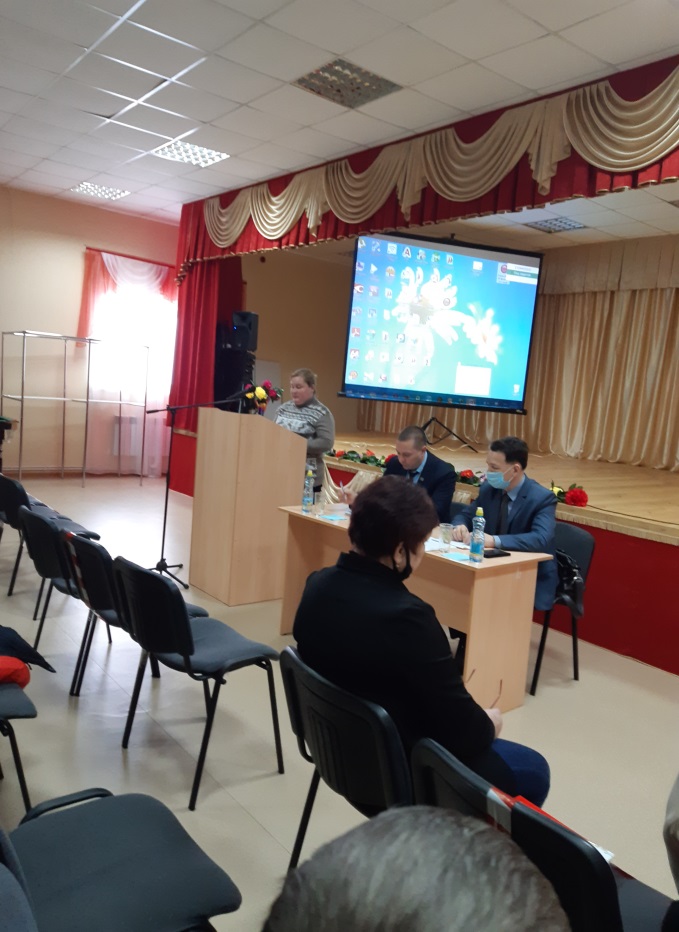 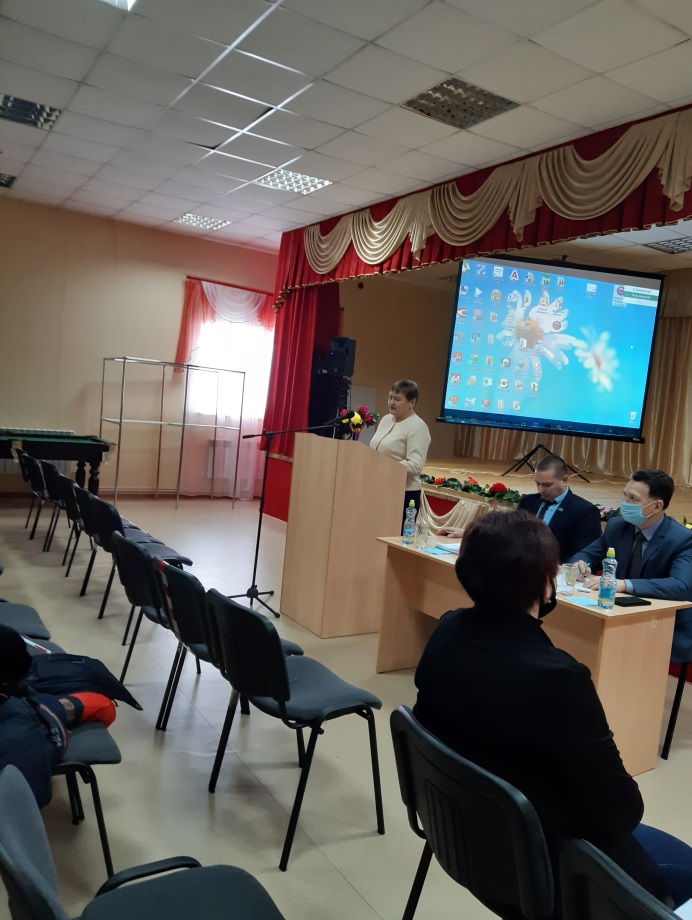 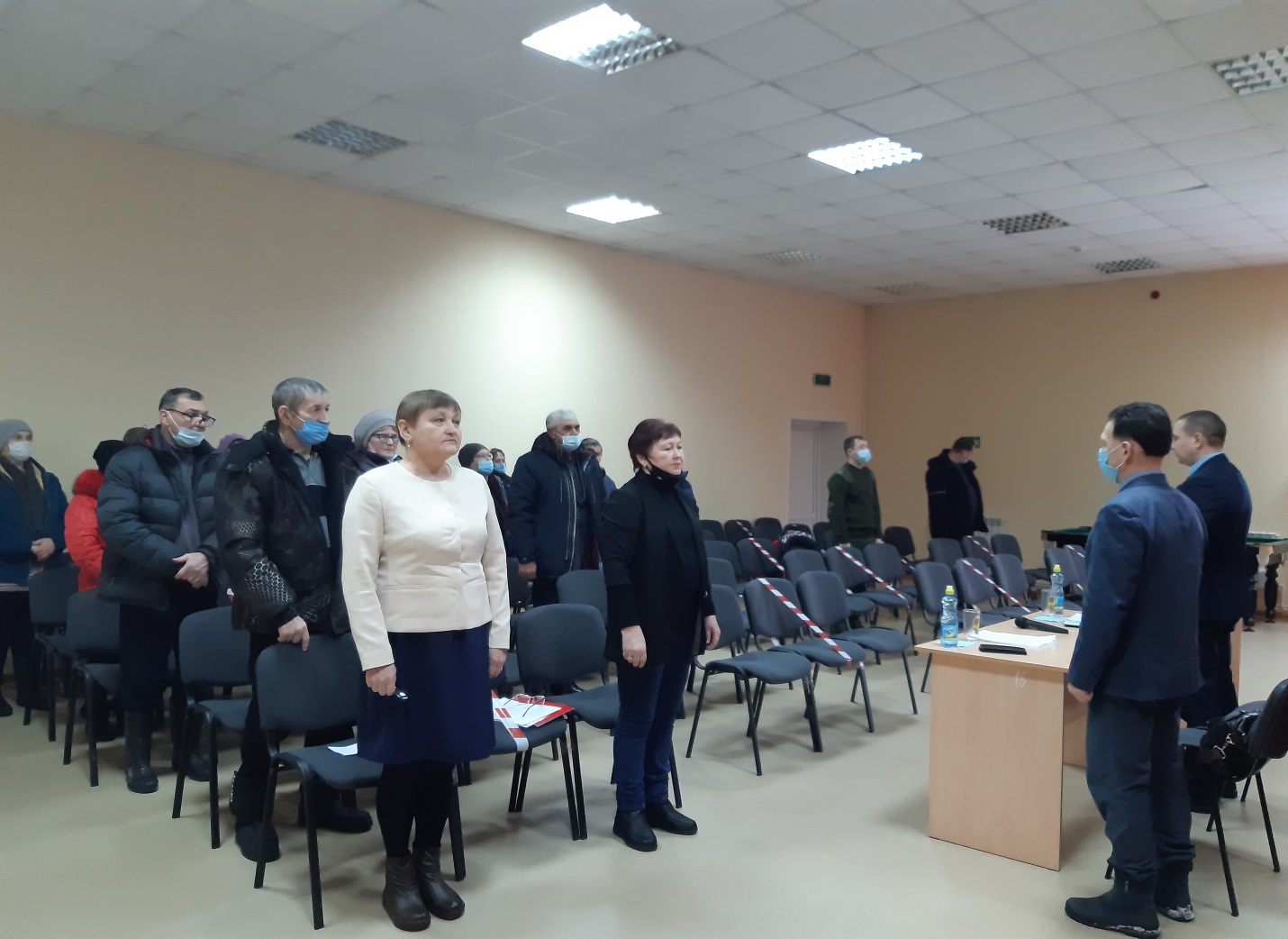 